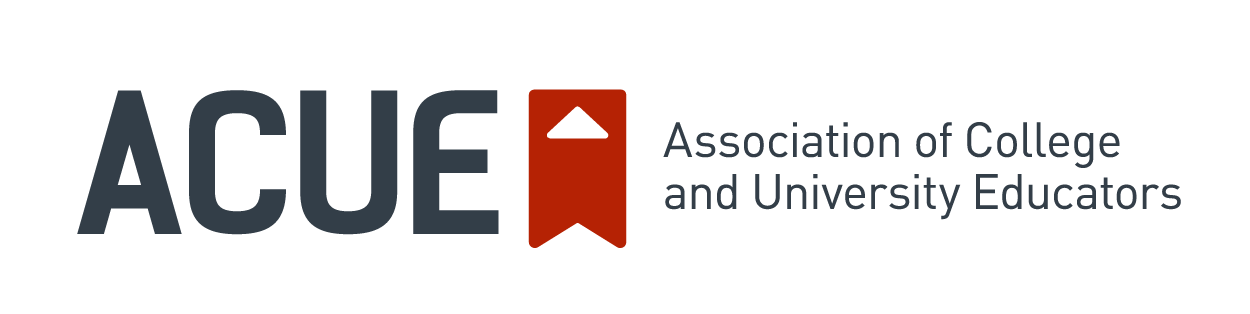 FOR IMMEDIATE RELEASE[Institution] Contact: [Name, Phone Number, Email Address]ACUE Contact: Julie Candio Sekel, 201-694-6180, jcandiosekel@acue.org[Institution] Faculty Receive National Credential in Teaching ExcellenceFaculty honored during campus-wide celebration for commitment to student successMonth XX, 201X—Faculty members at [Institution] were recognized for earning a nationally recognized teaching credential co-endorsed by the Association of College and University Educators (ACUE) and the American Council on Education (ACE) during a pinning ceremony on [date]. Faculty demonstrated their commitment to student success by completing a [yearlong, or other length of course] [course name, for example, Course in Effective Teaching Practices] to equip them with the instructional skills shown to promote student motivation, learning and persistence.[Quote from President/Provost/Administrator. Suggested topic: Congratulatory remarks to the newly credentialed faculty members; why this distinction is so important to them personally, to their students, and to the institution’s student success strategy]The event was hosted by [teaching center, Provost’s Office, etc.], which partnered with ACUE to [connect to college or university mission/student success strategy]. The credentialed faculty members include [instructors from XX departments, tenure-track/non-tenure-track faculty/graduate students, etc.].[Quotes from credentialed faculty members. Suggested topic: How earning the credential impacted their teaching practice and their students]To earn their Certificate in Effective College Instruction, faculty members completed a 25-module course that requires them to learn about and implement new evidence-based teaching practices in their courses and reflect on the experience. Aligned with the latest research in cognition and adult learning, ACUE’s courses address over 200 evidence-based teaching practices, covering how to design an effective course, establish a productive learning environment, use active learning techniques, promote higher order thinking and utilize assessments to inform instruction and promote learning.Faculty will continue to learn about pedagogy and receive career-long support through ACUE’s Community of Professional Practice, which provides access to member forums, expert webinars, biweekly newsletters, the ‘Q’ Blog, and “office hours” with leading scholars in college instruction.[Closing quote from Campus Facilitator about providing continuing support to faculty to sustain their use of evidence-based teaching practices and/or how the credentialed faculty will impact students/the institution for years to come.][Suggestion: Include images from the campus event/pinning ceremony when sending to media.]About [Institution]: [Boilerplate]About ACUE: The Association of College and University Educators (ACUE) believes that all college students deserve an extraordinary education and that faculty members play a critical role in their success. In partnership with institutions of higher education nationwide, ACUE supports and credentials faculty members in the use of evidence-based teaching practices that drive student engagement, retention, and learning. Faculty members who complete ACUE courses earn certificates in effective college instruction endorsed by the American Council on Education. ACUE’s Community of Professional Practice connects college educators from across the country through member forums, podcasts, and updates on the latest developments in the scholarship of teaching and learning. To learn more, visit acue.org.###